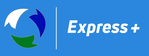 Россия 628406, ХМАО-Югра г. Сургут, ул. Нефтеюганское шоссе 11, сооружение 2, оф. 205                                                                                                                            ИНН 8602257760, КПП 860201001, ОКПО 34933631Банк Филиал № 6602 ВТБ ПАО, рас./сч. 40702810100020011940; кор./сч. 30101810965770000413; БИК 046577413www.expresstk.ru       info86@expresstk.ru              тел. +7 (3462) 55-08-58

                                                                                        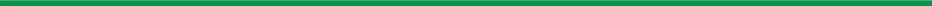 Расценки на ответхранение и грузовые операции.* Если сумма измерений по длине, высоте и ширине одного места равна или превышает 2 м. или одно место превышает по весу более 35 кг, то место считается негабаритным.При заключении договоров на постоянное, долговременное сотрудничество цены согласовываются!№ п/пНаименование услугиЕдиница измеренияЦена с НДС,руб.Ответственное хранениеОтветственное хранениеОтветственное хранениеОтветственное хранение1Хранение на складе1м2 / месяц600,001Хранение на складе1 м2 / сутки25,00Прием и сортировка грузаПрием и сортировка грузаПрием и сортировка грузаПрием и сортировка груза1Выгрузка на склад 1 паллет150,001Выгрузка на склад 1 местоОт 6 до 301Выгрузка на склад 1 место не габарит*Дог.2Сортировка (проверка) по артикуламЗа единицу10,00Комплектация заказов и отгрузка со складаКомплектация заказов и отгрузка со складаКомплектация заказов и отгрузка со складаКомплектация заказов и отгрузка со склада1Отгрузка со склада1 паллет150,001Отгрузка со склада1 местоОт 6 до 301Отгрузка со склада1 место не габарит*Дог.2Сбор заказа (паллет, коробка, упаковка, шт.)За единицу    10,00Дополнительные услуги по обработке грузовДополнительные услуги по обработке грузовДополнительные услуги по обработке грузовДополнительные услуги по обработке грузов1Оборачивание паллет пленкой1 паллет200,00